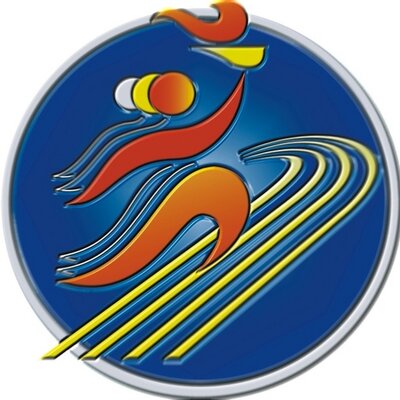 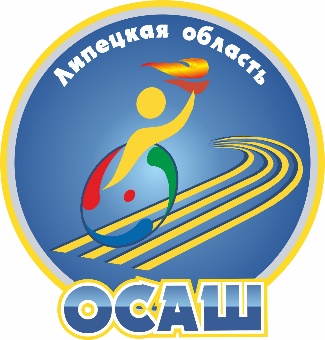 Управление физической культуры  и                 Областное бюджетное учреждение «Областная    спорта  Липецкой области                                  спортивно-адаптивная школаУВАЖАЕМЫЕ ДРУЗЬЯ!                            10 апреля 2019 года проводится Областной Парафестиваль «Мы вместе!» среди детей и молодежи с ограниченными возможностями здоровья. Место проведения: г. Липецк ул. Космонавтов, д. 16-б Дворец спорта «Молодежный». Соревнования и конкурсы проводятся в двух возрастных категориях: 12-14 лет и     15-18 лет.                              Спортсмены с ограниченными возможностями здоровья будут соревноваться в следующих дисциплинах: легкая атлетика (бег 60м., метание набивного мяча снизу, прыжок в длину с места), настольный теннис, ОФП, армспорт, комбинированная эстафета. Проводимый фестиваль даст возможность, посредством простых упражнений и спортивных дисциплин приобщать детей к систематическим занятиям физической культурой и спортом. Будем надеться, что фестиваль откроет нам новые имена перспективных спортсменов, которые в будущем раскроют свой потенциал и будут защищать честь Липецкой области на Всероссийских соревнованиях.                               Каждому участнику будет вручена футболка с логотипом Областного Парафестиваля, а победители и призеры получат грамоты и медали. Начало работы мандатной комиссии с 9:00 до 11:15 часов, открытие и начало соревнований в          11:30ч. Ждем всех заинтересованных лиц и желающих принять участие в фестивале, как в качестве участников, так и в роли зрителей.            Справка по телефону: 28-84-77                                                    Оргкомитет